PON, 4. 5. 4. B – 8. TEDENDRU MOJ DOMAČI KRAJ – MISELNI VZORECZaključili smo snov o domačem kraju. Vsak izmed vas bo predstavil svoj domači kraj v obliki miselnega vzorca, ki ga napiše v zvezek. Kaj naj vsebuje miselni vzorec:Kje leži tvoj kraj?V katerem delu Slovenije, v kateri občini, ob kateri reki, potoku, na katero državo meji?Katere dejavnosti so v tvojem domačem kraju?Katere kmetijske, industrijske dejavnosti?Kako je urejen tvoj domači kraj?Kdo ureja tvoj kraj, je urejen, ima urejene javne površine?Zanimivosti in drugoZnane izletniške točke, kulturne znamenitosti.Namenila sem ti dve učni uri; današnjo in petkovo. Bodi ustvarjalen in mi miselni vzorec vzorec pošli v petek, 8. 5. 2020, da ga pregledam.SLJ – OPIS ŽIVALIV DZ-ju Gradim slo. jezik 4, 2. del reši strani 40 in 41.ŠPOVadi preskakovanje kolebnice, ker boš ocenjen.MAT  - PROSTORNINAPripravi si različne posode – steklenico, lonček, skodelico, plastično posodico,…Posode razvrsti glede na to, v katero bi nalil/a več tekočine. Ali si imel/a težave, kje in zakaj? (Zaradi različnih oblik posodic za nekatere posode težko ocenimo, koliko tekočine gre vanjo.)Kako narediti, da bomo sigurni, da smo razvrščanje opravili pravilno. Razmisli in izvedi.( Pomoč – prelivanje vode v posode.)Pripravi si steklenico ali posodo za 1 liter in lonček ali kozarec za 1 deciliter. (Pomagaj si z merilnimi posodami, ki jih mama uporablja za kuhanje)Oznake:  liter= ℓ    deciliter = dℓImaš dve posodi: lonček za 1 dℓ in steklenico, posodo ali plastenko za 1 ℓ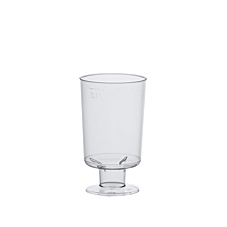 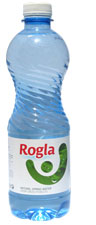 Oceni, kolikokrat boš moral/a napolniti lonček in zliti njegovo vsebino v steklenico, da bo polna.Izmeri, koliko lončkov drži steklenica (s pomočjo polnjenja steklenice z decilitrskim kozarčkom).Če si pravilno opravil nalogo si dobil naslednji odgovor:Kam natočimo tekočine, če jih imamo v velikih količinah? (sode, cisterne)Koliko tekočine gre v en sod, cisterno?Za tekočine, ki so v velikih količinah: kurilno olje, gorivo za ladje, letala, … imamo mersko enoto, ki je večja od litra.  To je hektoliter.V zvezek prepiši tabelsko sliko.1 ℓ = 10 dℓ1hℓ = 100 ℓ